                                  Times New RomanMetsisel on kirjeldatud 10 alamliiki. Läänest ida poole liikudes on tendentsiks valgete sulepartiide osakaalu suurenemine ning idapoolsel lähiliigil kivimetsisel on valget sulestikus veelgirohkem.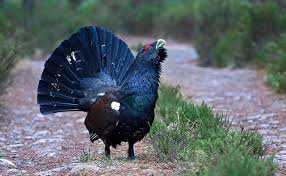                                                                                                 Kaspar Kukk 5.A16.04.2018. 09:25